Installation d’un buffet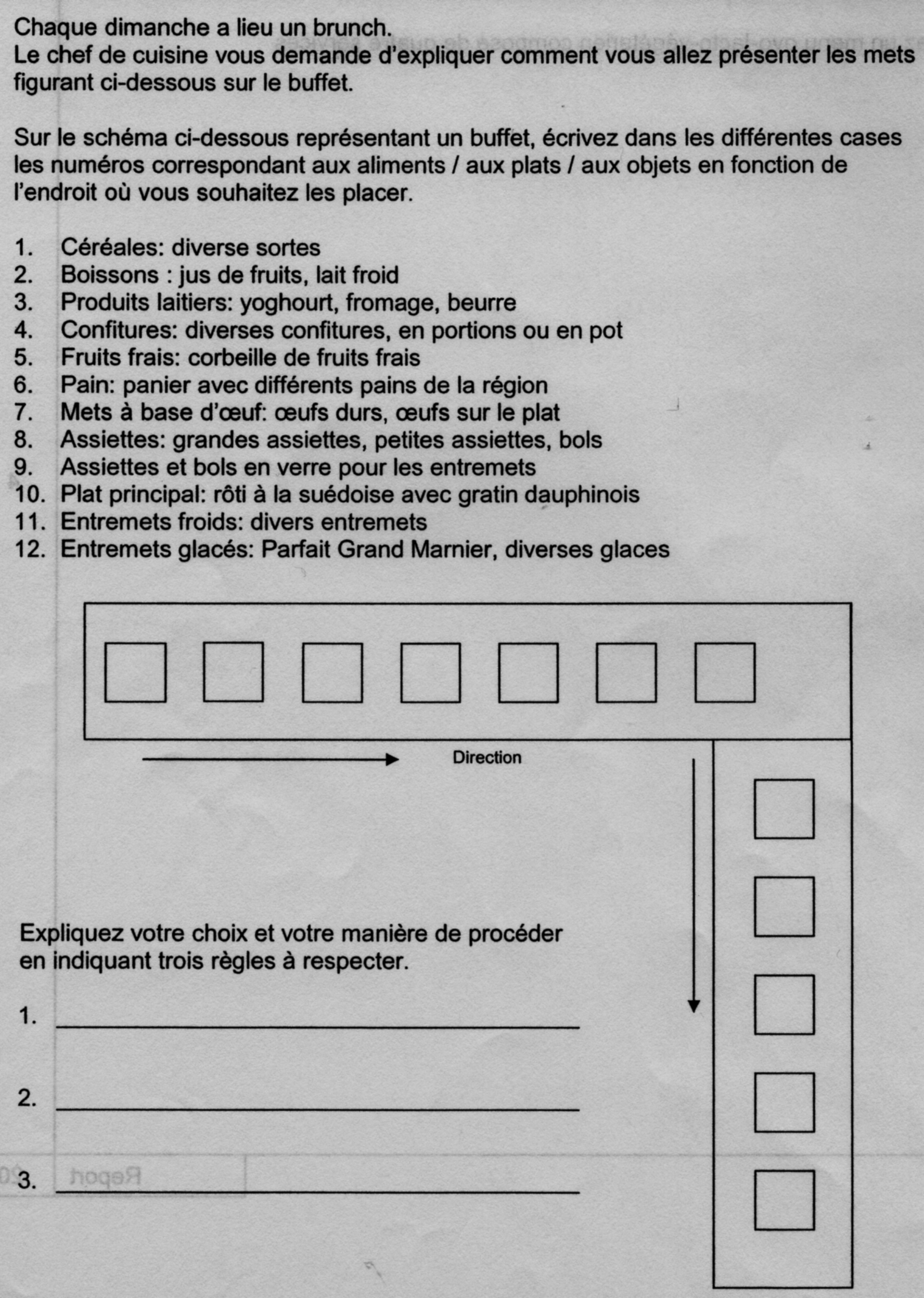 